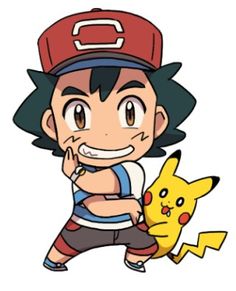 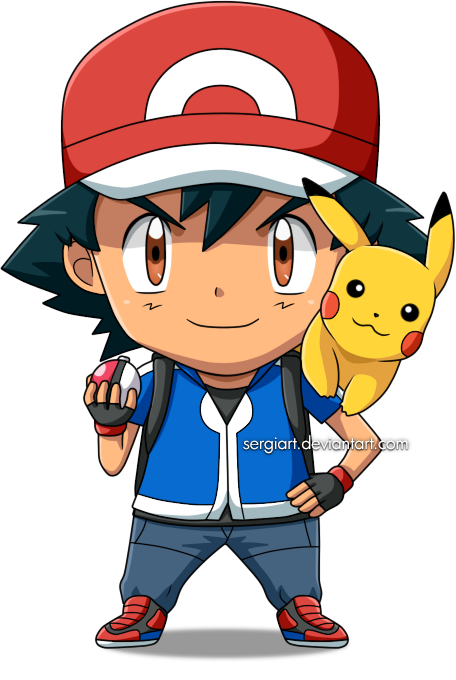 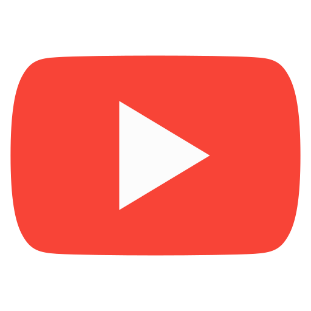 A continuación aprenderemos el vocabulario de los animales que pudimos ver en el video y además de cada una de las actividades que ellos realizan.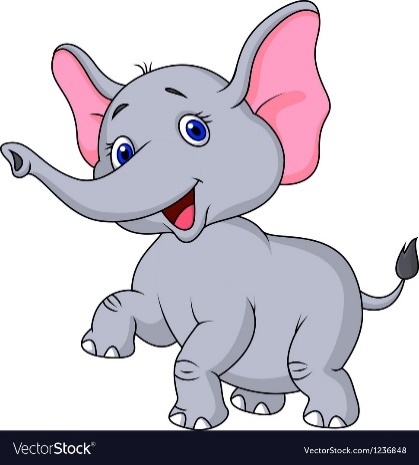 The Elephant stomps: el elefante pizotea.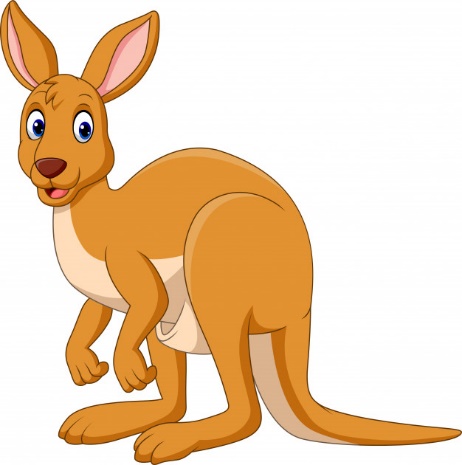 The kangaroo jumps: el canguro salta 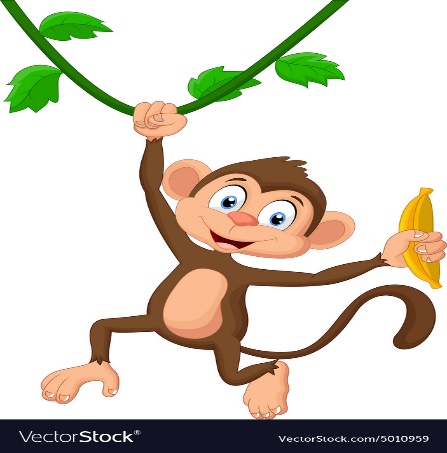 The monkey swings: el mono se columpiaThe penguin paddles: el penguino aletea 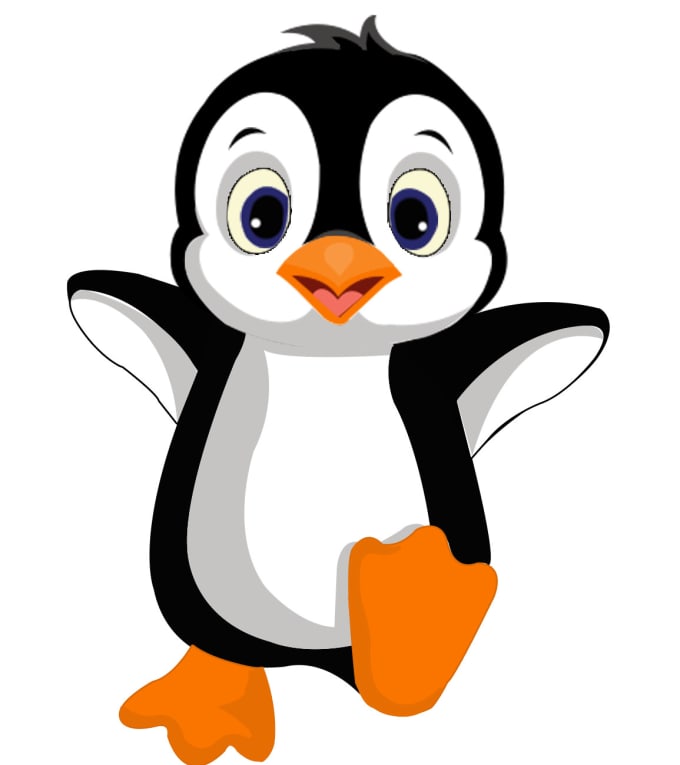 The snake slithers: la serpiente se desliza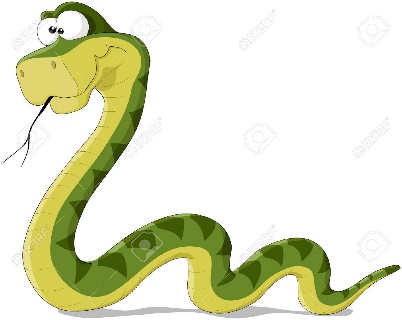 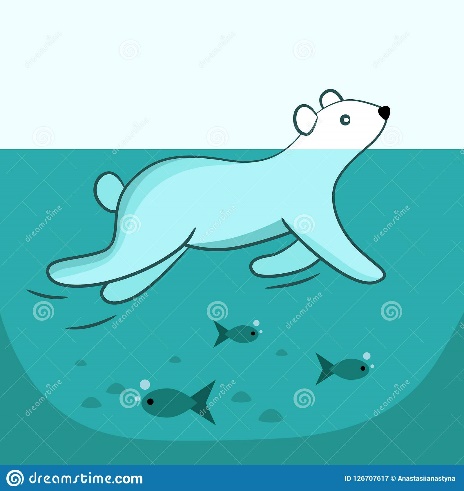 The polar bear swims: el oso polar nadaActivity: traduce estas oraciones simples de los animales que están en inglés al español. (Guíate con los ejemplos demostrados en esta guía)1 El elefante pizotea:2 El oso polar nada:3 el canguro salta:4 el mono se columpia: 5 la serpiente se desliza:6 el pingüino aletea: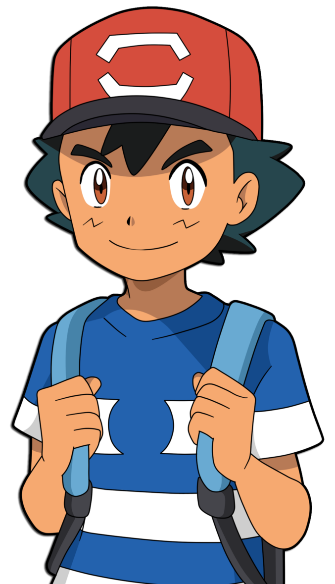 English worksheet unit ”The natural world ” N°7English worksheet unit ”The natural world ” N°7Name:Grade: 3°Date:Date:Objective: OA1 Comprender textos leídos por un adulto o en formato audiovisual, breves y simples, como: rimas y chants; canciones; cuentos; diálogos.Objective: OA1 Comprender textos leídos por un adulto o en formato audiovisual, breves y simples, como: rimas y chants; canciones; cuentos; diálogos.Class Objective: Identificar animales, sus acciones y los asocian con su nombre en inglésClass Objective: Identificar animales, sus acciones y los asocian con su nombre en inglésContents: AnimalsContents: AnimalsInstructions: Escribe la fecha y el objetivo de la clase y el contenido en tu cuaderno de inglés Para poder realizar esta guía es muy importante que sigas cada una de las instrucciones de los enunciados Instructions: Escribe la fecha y el objetivo de la clase y el contenido en tu cuaderno de inglés Para poder realizar esta guía es muy importante que sigas cada una de las instrucciones de los enunciados Fecha de entrega: esta guía debe ser enviada al correo del profesor pedro.rojas@colegio-josemanuelbalmaceda.cl más tardar el día lunes 18 de mayo.Fecha de entrega: esta guía debe ser enviada al correo del profesor pedro.rojas@colegio-josemanuelbalmaceda.cl más tardar el día lunes 18 de mayo.SOLUCIONARIO O RESPUESTA ESPERADASOLUCIONARIO O RESPUESTA ESPERADANÚMERO DE PREGUNTARESPUESTA1The elephant stomps2The polar bear swims3The kangaroo jumps4The monkey swings5The snake sithers6The penguin paddles